	                   Flygposten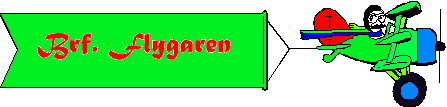 Oktober 2017Nytt från styrelsenHöststädningLördagen den 18/11 är det återigen dags för städning. Vi samlas kl.10 vid gemensamhetslokalen och ta med räfsa och sopborste. Föreningen bjuder på grillad korv när vi är klara. Parkering och tomgångskörningTomgångskörning är enligt kommunens regler tillåtet i 1min i tätbebyggt område. Tänk även på att parkering av bilarna så att ni parkerar där det finns plats.  VattenutkastarenGlöm inte att plocka bort kopplingar och vattenslangar på vattenutkastaren på väggen. Se också till att det inte står och läcker. Detta för att det inte ska bildas någon ispropp som med lite otur kan orsaka en vattenläcka.SoprummenOrdningen i soprummen är under all kritik. Det enda som ska slängas där är hushållssopor och det som går att sortera. Resterande sopor ska köras till bredemad och inte ställas på golvet. Slängs tex stekpannor i metall får vi betala deponi för det, vilket blir väldigt dyrt.Renovering av det övre övernattningsrummetNu är det färdigt, bilder finns på hemsidan. Resning av ventilationssystemStart v.47 och kommer att pågå fram till i början på nästa år. Vicevärden kommer med mer information när det blir aktuellt för just din lägenhet. Tänk på att se till att alla ventiler är åtkomliga. Extra stämmaInför den extra stämman den 30/11 kl.19, där de nya stadgarna ska godkännas, är det mycket viktigt att ni läser igenom dem. Kallelsen har kommit separat tillsammans med stadgarna i brevlådan. Efter stämman ges allmän information om vad som har hänt på området och vad som kommer att hända. Bland annat ska renovering av hustak förhandlas. SpolplattaSNÄLLA! Låt vattenmunstycket vara kvar på vattenslangen så att fler kan använda den. Upprepa sig detta mönster kommer man i fortsättningen att få ta med sig eget.    / Styrelsen